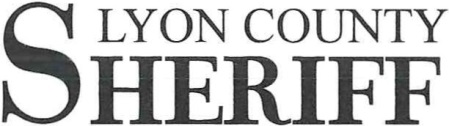 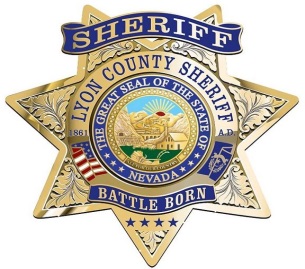 TO:		MuckRock News ATT:		Dept. MR 154958FROM:	Lt. Bret D. WilleySUBJ:	FOIA Request Use of Force DATE:	01/24/2024To Whom It May Concern:	The following our response and data for the FOIA request you originally sent on 11/23/2023.Total Use of Force Incidents:                                                 58Patrol Use of Force Incidents:48  Jail Use of Force Incidents:10  Taser Use8Baton Use0Oleoresin Capsicum1Control Hold / Takedown 49 General Misconduct Alleged: 12  General Misconduct Sustained:11  Excessive Force Alleged:-    3  Excessive Force Sustained: 2Bias / Racial Profiling Alleged:0Bias / Racial Profiling Sustained: 0OIS :Fatal:   2Non-fatal:  0Lieutenant Bret. D. WilleyAdministrative Division Lyon County Sheriff’s OfficeLYON COUNTY SHERIFF'S OFFICE •  911 HARVEY WAY #1 • YERINGTON,  NV 89447 SHERIFF ADMINISTRATION • (775 ) 463-6600 • (775) 577-5021 • FAX (775 ) 463-6610 